																									NO. 30JOURNALOF THESENATEOF THESTATE OF SOUTH CAROLINAREGULAR SESSION BEGINNING TUESDAY, JANUARY 10, 2017_________TUESDAY, FEBRUARY 28, 2017Tuesday, February 28, 2017(Statewide Session)Indicates Matter StrickenIndicates New Matter	The Senate assembled at 11:40 A.M., the hour to which it stood adjourned, and was called to order by the PRESIDENT.	A quorum being present, the proceedings were opened with a devotion by the Chaplain as follows:Colossians 3:13	“Bear with each other and forgive one another if any of you has a grievance against someone. Forgive as the Lord forgives you.”	Let us pray. Gracious God, You have promised Your mercy and Your forgiveness to us and You have instructed us to be forgiving people. It is a very heavy burden to carry when we refuse to forgive those who may have wronged us. Help us to remember that forgiveness brings healing to ones own spirit and brings us closer to You O God. Life is too short to live with resentment and broken relationships. Help us to remove the shackles that bind us to this bitterness. Open our hearts to forgiveness of others and even forgiving ourselves when we make mistakes. May our lives be a reflection of the grace that You extend to us.	In Your holy name we pray, Amen.	The PRESIDENT called for Petitions, Memorials, Presentments of Grand Juries and such like papers.ADDENDUM TO THE JOURNAL	The following remarks by Senator YOUNG were ordered printed in the Journal of February 16, 2017:Remarks by Senator YOUNG	Members of the Senate, if you represent any portion of Aiken, Allendale, Bamberg, Barnwell, Berkeley, Calhoun, Charleston, Chesterfield, Clarendon, Colleton, Dillon, Dorchester, Edgefield, Florence, Georgetown, Hampton, Horry, Lexington, Marion, Orangeburg, Saluda, Sumter and Williamsburg counties, I would ask that you pay attention to what I’m about to share with you.	I've got some pictures I want to share with you, members of the Senate. Three years ago this week, South Carolina was gripped in the worst ice storm that this State had seen in several years and one of the worst ice storms that ever hit the southeastern United States. These are the pictures that are being shown.	Senators, the pictures that are on the screen, these are pictures that were taken from Aiken, Orangeburg and Dorchester counties. Which, as all of you know, is a pretty wide stretch of the State, over 100 miles between the City of Aiken and the Town of Summerville. There were 22 counties that were impacted substantially by the February 2014 ice storm.  In Aiken County where I live, at my home, we were without power for six days. There were many residents of counties in this State who were without power for up to ten days. In Aiken County alone, there was 1.48 million cubic yards of tree debris that was removed by the federal disaster recovery officials and their teams. There were 148,136, what the D.O.T. calls hangers that were cut over the roads in Aiken County and 1,690 what they call leaners, which were trees that had leaned into the D.O.T. right-of-way that had to be removed. That was in Aiken County alone. 	The President of SCE&G retail operations was quoted after the storm and the recovery that took place over the next ten days that the damage to the SCE&G infrastructure was as devastating to the utilities infrastructure as Hurricane Hugo was in 1989. The reason that I am standing before you today is the same reason that I stood before this Body last year during the budget process and the year before. The State of South Carolina in 2015, through the assistance of Senator LEATHERMAN and the Finance Committee, was able to reimburse cities and the counties that were impacted by the 2014 ice storm with 25% of their out-of-pocket expenses after their federal reimbursement. That means that they still have not been reimbursed 75% of their out-of-pocket reimbursement. The storm was three years ago this week. 	Now last year, when we considered the budget and we considered the impact of the 2015 flood, the counties that were impacted by the this  flood were reimbursed 100% for their nonfederal covered expenses associated with their recovery effort. This year, we are going to consider the 2016 hurricane.  As we show, I expect we will reimburse all of those counties 100 cents on the dollar for the expenses that they've incurred from the 2016 hurricane, that were not reimbursed to them by the federal government and the federal aid. But my point in rising today is I want the members of this Body to recognize that the 2014 ice storm was just as devastating to the communities that it impacted as the 2015 flood and the 2016 hurricane. The impact on the citizens of those communities is equally as devastating and the impact to the taxpayers of the local governments is equally as devastating. Now, unfortunately, we've got some communities like Senator WILLIAMS’ from Marion County that's been impacted by all three of those storms. Isn't that right, Senator? And there are others of you -- Senator SABB from Williamsburg, your county has been impacted by all three of them. Senator LEATHERMAN from Florence, your community has been impacted by all three of them. 	But I wanted the Body to know it has been three years, the budget process starts in the Ways and Means Committee next week.  The Ways and Means Committee is going to consider on the House side of the budget. I would encourage you, if you represent any of these counties that have been impacted by the 2014 ice storm, to speak to your counterparts in the House, ask them to get the Ways and Means Committee to put $11.4 million -- that's what I understand is needed -- $11.4 million is the remaining 75 cents on the dollar that's owed or that we should reimburse to these counties and cities that have been impacted in this 22-county stretch. Senator WILLIAMS, your community, your county, if we get this money, will get $377,000 back -- to Marion County from the 2014 ice storm. Senator SABB, $675,000 -- to Williamsburg County and the communities, Towns of Greeleyville, Hemingway and Kingstree, which were impacted. Senator McELVEEN from Sumter and Senator JOHNSON from Clarendon -- I know you all share Sumter County -- Sumter County will get $461,000 out of this money. Senator GROOMS from Berkeley, Senator BENNETT from Dorchester and Berkeley counties would get $722,000 from this if we can get it in the budget. Dorchester would get $573,000 if we can get it in the budget. I've talked with Senator LEATHERMAN about this. He expressed to me how important it is in this process for the House, Ways and Means Committee to include it.	I wanted to show you these pictures that speak volumes as to the impact that this storm had on these counties that stretched from Aiken to Charleston all the way back up to the Dillon, Florence and Marion in the Pee Dee.  If any of you want to see the numbers, come to my desk and I’ll share them with you. But these pictures speak volumes. As I said earlier, these are not just pictures taken in Aiken County. These pictures were taken from Aiken, Orangeburg and Dorchester counties.  Thank you.Motion Adopted 	On motion of Senator LEATHERMAN, the Senate agreed to recede at 11:50 A.M. for the purpose of attending the Joint Assembly and at the conclusion of the Joint Assembly, the Senate will reconvene at 2:00 P.M.Committee to Escort	The PRESIDENT appointed Senators PEELER, ALEXANDER, MARTIN, SHEHEEN and ALLEN and the Speaker appointed Representatives Crosby, Clary, White, Anthony, Govan and Ott to escort Clemson Head Coach Dabo Swinney and members of their party to the House Chamber for the Joint Assembly.  RECESS	At 11:50 A.M., on motion of Senator LEATHERMAN, the Senate receded from business for the purpose of attending the Joint Assembly.JOINT ASSEMBLYCoach Dabo Swinney Address	At 12:00 Noon, the Senate appeared in the Hall of the House.	The PRESIDENT of the Senate called the Joint Assembly to order and announced that it had convened under the terms of a Concurrent Resolution adopted by both Houses.	Coach Dabo Swinney was escorted to the rostrum by Senators PEELER, ALEXANDER, MARTIN, SHEHEEN and ALLEN and Representatives Crosby, Clary, White, Anthony, Govan and Ott.  	The PRESIDENT of the Senate introduced Coach Dabo Swinney of Clemson University.	Coach Swinney addressed the Joint Assembly as follows:	S. 416 -- Senators Alexander, Allen, Bennett, Campbell, Campsen, Climer, Corbin, Courson, Cromer, Davis, Fanning, Gambrell, Goldfinch, Gregory, Grooms, Hembree, Hutto, Jackson, Johnson, Kimpson, Leatherman, Malloy, Martin, Massey, J. Matthews, M.B. Matthews, McElveen, McLeod, Nicholson, Peeler, Rankin, Reese, Rice, Sabb, Scott, Senn, Setzler, Shealy, Sheheen, Talley, Timmons, Turner, Verdin, Williams and Young:  A CONCURRENT RESOLUTION TO CONGRATULATE THE CLEMSON UNIVERSITY FOOTBALL TEAM AND COACHES FOR WINNING THE 2016 COLLEGE FOOTBALL PLAYOFF NATIONAL CHAMPIONSHIP TITLE, TO RECOGNIZE THE TEAM’S NUMEROUS ACCOMPLISHMENTS DURING THE SEASON, TO INVITE THE NUMBER ONE RANKED TIGERS AND CLEMSON OFFICIALS TO JOIN THE GENERAL ASSEMBLY IN JOINT SESSION AT NOON ON TUESDAY, FEBRUARY 28, 2017, WHEREBY COACH DABO SWINNEY IS INVITED TO ADDRESS THE JOINT SESSION, AND TO EXTEND THE PRIVILEGE OF THE FLOOR DURING THE JOINT SESSION.Address by Coach Dabo SwinneyHead Football Coach, Clemson University2016 College Football National Champions	Before I say a few words, I want to first thank my players that came along, because they’re the reason I'm here -- Milan Richard, stand up, Richard Yeargen, and some guy named Hunter Renfrow.	Alright, I bet you thought you would never introduce a Dabo. There’s a first time for everything. It is truly an honor to be here and I just want to thank you, Mr. Speaker and Mr. PRESIDENT.  I appreciate the opportunity to be here and I want to thank the General Assembly and, also, all my fellow South Carolinians. To be here today and to have this opportunity to address you all, I'm very aware of what a unique privilege it is -- that very few people get the opportunity to have this moment in this time.  I greatly appreciate it, the recognition and most of all the opportunity to present Clemson University and our Tiger Football Team.  Thank you for having us.	I was trying to figure out what I was going to say, and they gave me eight to ten minutes, and I can hardly say my name in eight to ten minutes.  This was a truly special year and the credit goes to the players.  This is about the players and we had a young man that we brought in, we had a very focused team from day one and we had a team that had -- I've always felt the best leadership comes from within and that's what we had on this team last year.  We've had a lot of recognition. I've traveled all over, probably 15 plus states over the last few weeks, and it's been awesome because I've met a lot of neat people that aren't Clemson fans, but they are happy for our team and to be able to share that joy.  You know, also with our Clemson fans, there's just been a lot of joy and a lot of celebration of this team.  We had almost 70,000 people show up for a parade.  My message is that I'm so happy for this team, but we won the National Championship starting in '09.  And when we started this program in '09, the goal was to build a great program.  Not just a great team.   That was the goal and the vision from day one.  We have not grown weary trying to do what we felt like was best for our program and most importantly what was best for our players.  We built this program from day one with a few things in mind.  First, and foremost, to graduate our players.  I am the first college graduate in my family.	When I got the job, I want to be judged by how we impact the young men the Lord has put in my charge. We're going to graduate our players, we're going to equip them with the tools they need in life to be successful, discipline, work ethic, how to be a great teammate, how to get along with somebody you maybe don't like, all to win and lose.  Tools for life.  We also wanted a program for young men to come to Clemson and have a great college experience.  College is a great time in your life and it's a time where you kind of figure it out.  And, as they figure it out, whatever it is, I want them to have a great experience.  I want them to have fun, to be great ambassadors for our University, for our program and State.  The last thing we focus on is that we want to win a championship.  That's the order we have gone about our business over the last eight years.   As I stand before you today, as a National Champion, I can just tell you.	That it all started with the vision of the program and then the philosophy of our program as these players will attest to.  Our philosophy is to love, care and serve our players.  That's the philosophy of our program.  By doing that we're going to build championship men that will go on and love and serve and care for their community, for their families, their lives, their jobs, whatever it may be to instill that in our young men.  I'm very proud of the national championship and we always say the fun is in the winning.  What I try to teach these guys is yes, the fun is in the winning, but how you win matters most.  I would rather lose trying to do it right than to win knowing that you didn't.  And, so, I think that's a message that they can take with them for the rest of their lives as they go and live their lives.  Do what is right.  That, you know, wrong is wrong even if everybody else is doing it and right is right even if nobody is doing it.  That's how we've gone about our business and I can just tell you, so, how do you measure that.  You can see a National Championship and that's easy to measure and that sometimes gets all the shine, if you will, but there is no shine without the grime.  Our guys know how to grime and the proof is in the pudding.  We are the only school in the nation, the only school in the nation, 128 division one program that has been in the top fifteen in football, but also top fifteen academically, five years in a row.	So, the vision of our program, the first one is to graduate our players. Right now, I've had 150 seniors and 144 graduates and this May it's going to go to 157 and 151.  Those six that haven't graduated yet, that's my score card, alright?  But how we graduate our players is always going to be how I measure our program.  To put that into perspective for you, we had 103 football players declare early for the NFL draft this year.  So, when this season was over at their respective universities, they said, you know what, I'm going to go to the NFL.  So, they declared for the Draft.  They left their schools and the program. Only eight of the 103 early draftees have a college education.  Only eight. But I’ll have you know four of the eight are from Clemson. Four. 	When I tell you that we have built a program by staying focused on our vision and keeping the vision out front all the time and never losing that vision.  You know, most people quit a marathon in mile 19. Nobody quits in mile 23, 24, 25. They quit at mile 19 because they lose their vision.  What we have done is we have kept the vision in front the whole way no matter what.  Just this year 48 guys made a 3.0 or better, which is a school record for us in the midst of a National Championship run.  That's culture, that's focus.  That's keeping the main thing.  Yes, we want to win, but it's how you win.  It's how you impact your lives.  When I speak to coaches, I tell them you can win, win, win, win, but if you are not impacting young people's lives by how you win, you lose.  That is the philosophy of our program.  You know what, I'm here today as a football coach and I'm happy to be here.  I'm happy for what I do.  And you know what?  Football matters.  It matters.  I tell people all the time when I go speak, football matters.  It truly matters.  It's one of the last great positive influences on young people's lives.  They don't get it in their music, their social media. They don't get it in a lot of other areas, but in the game of football -- still hard work.  You got to prepare every day. You got to have discipline, toughness, you got to put your armor on every day and play the next play no matter what.  It's a game of positive influence. There's great men pouring into -- yes, there's bad in everything. There's bad people that coach. There's bad people that govern.  There's bad people that preach.  There's bad in everything, but I'm just here to tell you there's more good.	I have seen lives change through the game of football.  And, so, football matters in a big way.  I just thank you all so much for the investment that you make in our university, not just Clemson, but all the universities.  I thank you for the investment you make in our program because you are providing opportunities for young people to get an education that they would have never gotten it.  They would have never gotten their education if not for this vehicle of football.  The last thing I'll leave you with is football unifies.  In a world that's very divided, nothing brings people together like football.  Everybody loves some chips and dip.  Everybody loves to come together.  Football brings race, religion, backgrounds, neighborhoods, bank accounts, it just breaks all that stuff down and brings people together and makes them brothers.  It brings the Hunter Renfrows and Milan Richards and they become people in each other's weddings and godfathers to their kids and pallbearers at their funerals.  When you put that helmet on, you don't care what religion, democrat, republican, you get your job done.  That's what football does and I see it, 85,000 people show up at Death Valley, Monday through Friday.  A lot of them probably wouldn't speak to each other because of the barriers of society, but you let the Tigers score, they are hugging necks, jumping on top of each other. You want to stop by my tailgate, come on by.  It doesn't matter, and that's the beauty of football.  So, today I'm here because football unifies and I'm standing here in a rare occasion where we have senators, representatives, democrats, republicans, gamecocks, tigers, bulldogs and whatever else, but we are all here together as South Carolinians.  We all have this common bond, which is the love of this State and to want to see this State be the best that it can be.	As I told our team, the last thing I told our team before we started last season was -- because we obviously came up a little short -- and I said guys, y'all want to -- I showed them a tape and it was a painful tape, who wants another shot at this. They all raised their hand and I said let me tell you what it's going to take.  It's going to take just a little extra, a little extra commitment, a little extra preparation, a little extra work in that weight room, and attention to detail, a little extra sleep, a better diet and a little extra better decision making.  That's what it's going to take.  If that's what you want, I will put my coach hat on and coach you all a little bit today.  That's what I would say and challenge you all with the incredible task that you have been elected to perform.  I would ask you to raise your hand if you love the State of South Carolina.  Raise your hand.  Look around the room.  Raise your hand. Now, do this for me, raise it as high as you can raise it.  Did you all see that?  You can put them down now.  That's what it takes for us to have the best State, it takes everybody.  It takes that little extra.  It's that little extra that it's going to take for every single one of you to be the best representative, to be the best senator, and to represent the people who elected you to do your job.  That little extra to get along with that person that you don't really get along with, but you've got to find common ground for the better of this State.  It takes a little extra and that's what we talk about all year.  If you watched our team play, that last drive, Jordan Legget's fingers grew six inches longer, Mike Williams hung five more seconds in the air. They are all from different backgrounds, but they came together for a common goal and that's what the game of football does.  The last play of the game, that number 4 throwing to number 13, is what it's all about.  Phillipians 4:13: “For I can do all things through Christ who strengthens me.”  All things. 	As I stand here before you today as the first graduate in my family and I'm standing here, are you kidding me, and the reason I'm here is because of my Lord and Savior, and I can do all things.  The last thing I did with our players before we took the field is I pulled out a two dollar bill.  I said this is how the Clemson fans travel and this is how they leave their mark.  This is how they leave their mark wherever they go.  They want to leave their mark.  You know how you leave your mark, by how you play the game.  What I will tell you, you know how you leave your mark, none of you all are guaranteed to be re-elected.  You leave your mark by how you love, serve and care for your community and for each other.  So, how are you going to leave your mark is by how you govern and lead this State.  I am so thankful I'm not in politics because I know how hard  a job you've got.  Thank you for being willing to stand up and take that charge.  God bless you and go Tigers.	The purposes of the Joint Assembly having been accomplished, the PRESIDENT declared it adjourned, whereupon the Senate returned to its Chamber and was called to order by the PRESIDENT.	The Senate resumed at 2:00 P.M.Point of Quorum	At 2:01 P.M., Senator LEATHERMAN made the point that a quorum was not present.  It was ascertained that a quorum was not present.Call of the Senate	Senator LEATHERMAN moved that a Call of the Senate be made.  The following Senators answered the Call:Alexander	Bennett	CampsenClimer	Courson	CromerDavis	Gambrell	GoldfinchGrooms	Hembree	HuttoLeatherman	Malloy	MartinMcLeod	Nicholson	PeelerRice	Sabb	ScottSenn	Shealy	SheheenTalley	Timmons	TurnerVerdin	Williams	Young	A quorum being present, the Senate resumed.Doctor of the Day	Senators SETZLER and COURSON introduced Dr. March Seabrook of West Columbia, S.C., Doctor of the Day.Leave of Absence	At 2:04 P.M., Senator MALLOY requested a leave of absence for Senator M.B. MATTHEWS for the day.Leave of Absence	At 2:04 P.M., Senator CROMER requested a leave of absence for Senator CAMPSEN until 2:15 P.M.Expression of Personal Interest	Senator LEATHERMAN rose for an Expression of Personal Interest.Expression of Personal Interest	Senator HUTTO rose for an Expression of Personal Interest.Remarks to be Printed	On motion of Senator SETZLER, with unanimous consent, the remarks of Senator HUTTO, when reduced to writing and made available to the Desk, would be printed in the Journal.CO-SPONSORS ADDED	The following co-sponsors were added to the respective Bills:S. 200		Sen. AlexanderS. 301		Sen. YoungS. 404		Sen. ReeseINTRODUCTION OF BILLS AND RESOLUTIONS	The following were introduced:	S. 473	 -- Senator Kimpson:  A SENATE RESOLUTION TO RECOGNIZE AND HONOR WALLINGFORD PRESBYTERIAN CHURCH FOR ITS DEEP HERITAGE IN CHARLESTON AND TO COMMEND THE LEADERSHIP AND CONGREGATION FOR THEIR YEARS OF SERVICE TO THE COMMUNITY.l:\s-res\mek\025wall.kmm.mek.docx	The Senate Resolution was adopted.	S. 474	 -- Senator Alexander:  A SENATE RESOLUTION TO CONGRATULATE THE WEST-OAK HIGH SCHOOL WRESTLING TEAM, COACHES, AND SCHOOL OFFICIALS FOR A STELLAR SEASON AND TO HONOR THEM FOR WINNING THE 2017 CLASS 3A STATE CHAMPIONSHIP TITLE.l:\s-res\tca\015west.kmm.tca.docx	The Senate Resolution was adopted.	S. 475	 -- Senator Verdin:  A SENATE RESOLUTION TO DECLARE WEDNESDAY, MARCH 1, 2017, AS "SOUTH CAROLINA RECYCLERS' DAY" AND TO COMMEND AND RECOGNIZE SOUTH CAROLINA'S RECYCLERS FOR THEIR CONTRIBUTIONS TO OUR STATE'S ECONOMY, THEIR EFFORTS TO PROMOTE ENERGY EFFICIENCY, AND THEIR LEADERSHIP IN PROVIDING SUSTAINABLE MATERIAL-MANAGEMENT OPTIONS.l:\s-res\dbv\009recy.kmm.dbv.docx	The Senate Resolution was adopted.	S. 476	 -- Senator Alexander:  A SENATE RESOLUTION TO CONGRATULATE THE CLEMSON UNIVERSITY FOOTBALL TEAMS' DEFENSIVE COORDINATOR BRENT VENABLES, ON BEING SELECTED TO RECEIVE THE FRANK BROYLES AWARD.l:\council\bills\rm\1101dg17.docx	The Senate Resolution was adopted.	S. 477	 -- Senator Alexander:  A SENATE RESOLUTION TO HONOR CLEMSON UNIVERSITY FOOTBALL TEAMS' ASSOCIATE HEAD COACH AND DEFENSIVE TACKLES COACH, DAN BROOKS, ON THE OCCASION OF HIS RETIREMENT AND TO CONGRATULATE HIM ON BEING NAMED 2016 ASSISTANT COACH OF THE YEAR FOR THE FOOTBALL BOWL SUBDIVISION BY THE AMERICAN FOOTBALL COACHES ASSOCIATION.l:\council\bills\bbm\9626dg17.docx	The Senate Resolution was adopted.	S. 478	 -- Senators Hutto, Jackson and Shealy:  A BILL TO AMEND SECTIONS 56-5-6410 AND 56-5-6420, CODE OF LAWS OF SOUTH CAROLINA, 1976, RELATING TO THE REQUIREMENT THAT CERTAIN CHILDREN MUST BE SECURED IN A CHILD PASSENGER RESTRAINT SYSTEM WHILE TRAVELING IN A MOTOR VEHICLE, AND THE TRANSPORTATION OF CHILDREN IN A VEHICLE WITH AN INSUFFICIENT NUMBER OF CHILD RESTRAINT DEVICES, SO AS TO REVISE THE AGE, WEIGHT, AND POSITION OF A CHILD WHO MUST BE SECURED IN A CHILD PASSENGER RESTRAINT SYSTEM.l:\council\bills\gt\5309cm17.docx	Senator HUTTO spoke on the Bill.	Read the first time and referred to the Committee on Transportation.	S. 479	 -- Senator Hutto:  A BILL TO AMEND SECTION 56-1-2080 OF THE 1976 CODE, RELATING TO QUALIFICATIONS FOR A COMMERCIAL DRIVER'S LICENSE, TO ESTABLISH THE INTRASTATE VISION WAIVER PROGRAM, TO PROVIDE THAT CERTAIN VISUALLY IMPAIRED INDIVIDUALS MAY OBTAIN A WAIVER FROM THE SIGHT REQUIREMENTS ASSOCIATED WITH A COMMERCIAL DRIVER'S LICENSE, AND TO PROVIDE FOR THE ELIGIBILITY REQUIREMENTS FOR THE WAIVER, THE CIRCUMSTANCES UNDER WHICH A WAIVER MAY BE GRANTED, AND THE PROCEDURES FOR OBTAINING A WAIVER.l:\s-res\cbh\005comm.dmr.cbh.docx	Read the first time and referred to the Committee on Transportation.	S. 480	 -- Senators Hutto and M. B. Matthews:  A BILL TO AMEND SECTION 59-53-630 OF THE 1976 CODE, RELATING TO THE POWERS AND FUNDING FOR DENMARK TECHNICAL COLLEGE, TO PROVIDE THAT THE GOVERNING BODY FOR DENMARK TECHNICAL COLLEGE IS THE STATE BOARD FOR TECHNICAL AND COMPREHENSIVE EDUCATION, AND TO REQUIRE THE STATE BOARD FOR TECHNICAL AND COMPREHENSIVE EDUCATION TO COMMISSION A STUDY INTO THE MOST EFFECTIVE, EFFICIENT DELIVERY OF TECHNICAL COLLEGE EDUCATION OPPORTUNITIES IN CERTAIN COUNTIES; AND TO REPEAL SECTIONS 59-53-610, 59-53-620, AND 59-53-640.l:\s-res\cbh\004denm.kmm.cbh.docx	Read the first time and referred to the Committee on Education.	S. 481	 -- Senator Hembree:  A BILL TO AMEND SECTION 30-4-50, CODE OF LAWS OF SOUTH CAROLINA, 1976, RELATING TO THE FREEDOM OF INFORMATION ACT, SO AS TO INCLUDE CERTAIN DATA FROM LAW ENFORCEMENT VEHICLE MOUNTED VIDEO AND AUDIO RECORDINGS IN THE LIST OF SPECIFIC CATEGORIES OF PUBLIC INFORMATION, AND TO PROVIDE THAT LAW ENFORCEMENT MAY APPLY TO OBTAIN A COURT ORDER PREVENTING DISCLOSURE OF THIS INFORMATION IN CERTAIN CIRCUMSTANCES; AND TO AMEND SECTION 30-4-40, AS AMENDED, RELATING TO PUBLIC RECORDS EXEMPT FROM DISCLOSURE UNDER THE FREEDOM OF INFORMATION ACT, SO AS TO PROVIDE PUBLIC BODIES ARE NOT REQUIRED TO DISCLOSE ANY AUDIO RECORDING OF THE FINAL STATEMENTS OF A DYING VICTIM IN A CALL TO 911 EMERGENCY SERVICES, TO PROVIDE ANY SUCH STATEMENTS MUST BE REDACTED PRIOR TO RELEASE UNLESS THE PRIVACY INTEREST IS WAIVED BY THE VICTIM'S NEXT OF KIN, AND TO REVISE EXEMPTIONS FOR CERTAIN LAW ENFORCEMENT AND PUBLIC SAFETY AGENCY RECORDS ALSO TO EXEMPT RECORDS, VIDEO, OR AUDIO RECORDINGS, OR OTHER INFORMATION COMPILED FOR LAW ENFORCEMENT PURPOSES EXCEPT IN CERTAIN CIRCUMSTANCES.l:\council\bills\agm\19120wab17.docx	Read the first time and referred to the Committee on Judiciary.	S. 482	 -- Senator Davis:  A BILL TO AMEND SECTION 4-10-330, AS AMENDED, CODE OF LAWS OF SOUTH CAROLINA, 1976, RELATING TO THE CAPITAL PROJECTS SALES TAX, SO AS TO PROVIDE THAT IF THE PROCEEDS OF THE TAX ARE ONLY FOR ONE PROJECT, THEN THE LOCAL GOVERNING BODY MAY PERFORM THE DUTIES OF ANOTHER COMMISSION, AND TO PROVIDE QUALIFICATIONS.l:\council\bills\bbm\9637dg17.docx	Read the first time and referred to the Committee on Finance.	S. 483	 -- Senators Williams, Malloy, Setzler, Sheheen, Hembree and Rankin:  A JOINT RESOLUTION TO DIRECT THE TREASURER TO DISBURSE CERTAIN FUNDS TO THE TOWN OF NICHOLS FOR RECOVERY EXPENSES ASSOCIATED WITH THE AFTERMATH OF HURRICANE MATTHEW.l:\s-res\kmw\002town.kmm.kmw.docx	Read the first time and referred to the Committee on Finance.	S. 484	 -- Finance Committee:  A JOINT RESOLUTION TO APPROVE REGULATIONS OF THE DEPARTMENT OF REVENUE, RELATING TO CIGARETTE TAXES, DESIGNATED AS REGULATION DOCUMENT NUMBER 4702, PURSUANT TO THE PROVISIONS OF ARTICLE 1, CHAPTER 23, TITLE 1 OF THE 1976 CODE.l:\council\bills\dbs\31399cz17.docx	Read the first time and ordered placed on the Calendar without reference.	S. 485	 -- Education Committee:  A JOINT RESOLUTION TO APPROVE REGULATIONS OF THE COMMISSION ON HIGHER EDUCATION, RELATING TO SOUTH CAROLINA NATIONAL GUARD COLLEGE ASSISTANCE PROGRAM, DESIGNATED AS REGULATION DOCUMENT NUMBER 4730, PURSUANT TO THE PROVISIONS OF ARTICLE 1, CHAPTER 23, TITLE 1 OF THE 1976 CODE.l:\council\bills\dbs\31398cz17.docx	Read the first time and ordered placed on the Calendar without reference.	S. 486	 -- Education Committee:  A JOINT RESOLUTION TO APPROVE REGULATIONS OF THE COMMISSION ON HIGHER EDUCATION, RELATING TO FREE TUITION FOR RESIDENTS SIXTY YEARS OF AGE, DESIGNATED AS REGULATION DOCUMENT NUMBER 4728, PURSUANT TO THE PROVISIONS OF ARTICLE 1, CHAPTER 23, TITLE 1 OF THE 1976 CODE.l:\council\bills\dbs\31397cz17.docx	Read the first time and ordered placed on the Calendar without reference.	S. 487	 -- Senator Jackson:  A CONCURRENT RESOLUTION TO REQUEST THE DEPARTMENT OF TRANSPORTATION NAME THE INTERCHANGE LOCATED AT THE JUNCTION OF INTERSTATE HIGHWAYS 126 AND 26 IN RICHLAND COUNTY "MILTON KIMPSON INTERCHANGE" AND ERECT APPROPRIATE MARKERS OR SIGNS AT THIS INTERCHANGE CONTAINING THIS DESIGNATION.l:\council\bills\gt\5283cm17.docx	The Concurrent Resolution was introduced and referred to the Committee on Transportation.	S. 488	 -- Senator Grooms:  A BILL TO AMEND SECTION 56-3-2320(A) OF THE 1976 CODE, RELATING TO MOTOR VEHICLE DEALERS' LICENSES AND DEMONSTRATION PLATES, TO PROVIDE THAT A DEALER LICENSE PLATE MAY BE USED BY A PERSON WHOSE VEHICLE IS BEING SERVICED OR REPAIRED BY THE DEALERSHIP, PROVIDED THE VEHICLE DISPLAYING THE LICENSE PLATE IS GIVEN TO THE PERSON BY THE DEALER AT NO CHARGE TO THE CONSUMER AND ONLY FOR THE DURATION OF THE SERVICE OR REPAIR, AND TO PROVIDE THAT A DEALER MAY BE ISSUED TWO PLATES FOR THE FIRST TWENTY VEHICLES SOLD DURING THE PRECEDING YEAR AND TWO ADDITIONAL PLATES FOR EACH FIFTEEN VEHICLES SOLD BEYOND THE INITIAL TWENTY DURING THE PRECEDING YEAR.l:\s-res\lkg\013deal.dmr.lkg.docx	Read the first time and referred to the Committee on Transportation.	S. 489	 -- Senator Fanning:  A SENATE RESOLUTION TO HONOR DR. ROBERT M. SCOTLAND OF SHILOH FIRST PRESBYTERIAN CHURCH IN WINNSBORO ON THE OCCASION OF HIS FIFTIETH ANNIVERSARY OF GOSPEL MINISTRY AND TO EXTEND HIM BEST WISHES FOR GOD'S RICHEST BLESSINGS AS HE CONTINUES TO SERVE THE LORD.l:\council\bills\rm\1118cz17.docx	The Senate Resolution was adopted.	S. 490	 -- Senator Cromer:  A SENATE RESOLUTION TO RECOGNIZE AND HONOR GERALD W. "JERRY" STOUDEMIRE UPON THE OCCASION OF HIS RECENT RETIREMENT AS A FIREFIGHTER WITH THE LITTLE MOUNTAIN VOLUNTEER FIRE DEPARTMENT, TO THANK HIM FOR HIS FIFTY-TWO YEARS OF SELFLESS SERVICE, AND TO WISH HIM MUCH SUCCESS AND HAPPINESS IN ALL HIS FUTURE ENDEAVORS.l:\council\bills\rm\1120vr17.docx	The Senate Resolution was adopted.	S. 491	 -- Senator Alexander:  A SENATE RESOLUTION TO CELEBRATE THE CLEMSON UNIVERSITY FOOTBALL TEAM AND COACHES FOR CAPTURING THE 2016 COLLEGE FOOTBALL PLAYOFF NATIONAL CHAMPIONSHIP TITLE AND TO SALUTE THEM FOR THEIR POSTSEASON RANKING AS NUMBER 1 IN THE NATION.l:\council\bills\bbm\9601dg17.docx	The Senate Resolution was adopted.	H. 3420	 -- Reps. Herbkersman and Henderson:  A JOINT RESOLUTION TO CREATE THE "SHINGLES VACCINATION STUDY COMMITTEE" TO STUDY WHETHER IT IS IN THE PUBLIC INTEREST FOR THE DEPARTMENT OF HEALTH AND ENVIRONMENTAL CONTROL TO ESTABLISH A SHINGLES VACCINATION PROGRAM TO OFFER THE VACCINATION FOR SHINGLES (HERPES ZOSTER) TO CERTAIN PERSONS, TO PROVIDE FOR MEMBERSHIP OF THE STUDY COMMITTEE, TO REQUIRE THE STUDY COMMITTEE TO PREPARE A REPORT FOR THE GENERAL ASSEMBLY, AND TO INCLUDE A SUNSET PROVISION FOR THE STUDY COMMITTEE.	Read the first time and referred to the Committee on Medical Affairs.	H. 3621	 -- Rep. Gagnon:  A CONCURRENT RESOLUTION TO REQUEST THAT THE DEPARTMENT OF TRANSPORTATION NAME THE INTERSECTION LOCATED AT THE JUNCTION OF SOUTH CAROLINA HIGHWAY 187 AND SOUTH CAROLINA HIGHWAY 29 IN ANDERSON COUNTY "PAUL ROBINSON EARLE MEMORIAL INTERSECTION", AND ERECT APPROPRIATE MARKERS OR SIGNS AT THIS INTERSECTION CONTAINING THIS DESIGNATION.	The Concurrent Resolution was introduced and referred to the Committee on Transportation.	H. 3719	 -- Reps. Burns, Hiott, Hixon, Chumley, Bannister and G. R. Smith:  A BILL TO AMEND SECTION 48-35-50, CODE OF LAWS OF SOUTH CAROLINA, 1976, RELATING TO THE STATE FORESTER'S AUTHORITY TO DIRECT THAT CERTAIN FIRES NOT BE STARTED, SO AS TO PROVIDE THAT WHEN EXTREME CONDITIONS EXIST, THE STATE FORESTER MAY PROHIBIT ALL OPEN BURNING EXCEPT FIRES USED FOR NONRECREATIONAL PURPOSES; AND TO AMEND SECTION 48-35-60, RELATING TO PENALTIES ASSOCIATED WITH THE STARTING OF UNLAWFUL FIRES, SO AS TO REVISE THE PENALTIES.	Read the first time and referred to the Committee on Fish, Game and Forestry.REPORT OF STANDING COMMITTEE	Senator CROMER from the Committee on Banking and Insurance submitted a favorable report on:	S. 366 -- Senator Cromer:  A BILL TO AMEND SECTION 37-22-110, CODE OF LAWS OF SOUTH CAROLINA, 1976, RELATING TO MORTGAGE LENDING DEFINITIONS, SO AS TO MAKE CERTAIN CHANGES AND DEFINE THE TERM “LOAN CORRESPONDENT”; TO AMEND SECTION 37-22-140, RELATING TO MORTGAGE LENDING LICENSE APPLICATIONS, SO AS TO REMOVE THE STATE FINGERPRINT-BASED CRIMINAL HISTORY RECORD CHECK REQUIREMENT, TO REQUIRE THREE HOURS OF PRELICENSING EDUCATION ON SOUTH CAROLINA LAWS AND REGULATIONS, TO ALLOW THE LICENSURE OF A PERSONAL RESIDENCE UNDER CERTAIN CIRCUMSTANCES, AND TO ALLOW FOR THE GRANT OF TRANSITIONAL LICENSES PURSUANT TO THE SAFE ACT; TO AMEND SECTION 37-22-150, RELATING TO EXPIRATION AND RENEWAL OF LICENSES, SO AS TO REMOVE REFERENCES TO A STATE FINGERPRINT-BASED CRIMINAL HISTORY RECORD CHECK; TO AMEND SECTION 37-22-160, RELATING TO CONTINUING PROFESSIONAL EDUCATION, SO AS TO REQUIRE AT LEAST ONE HOUR OF ANNUAL CONTINUING PROFESSIONAL EDUCATION ON SOUTH CAROLINA LAWS AND REGULATIONS; TO AMEND SECTION 37-22-190, RELATING TO PROHIBITED ACTIVITIES, SO AS TO REMOVE A REFERENCE TO THE SECRETARY OF THE DEPARTMENT OF HOUSING AND URBAN DEVELOPMENT; TO AMEND SECTION 37-22-210, RELATING TO THE COMMISSIONER’S RECORDS, SO AS TO UPDATE A REFERENCE; TO AMEND SECTION 37-22-240, RELATING TO CRIMINAL BACKGROUND CHECKS, SO AS TO REMOVE CERTAIN REQUIREMENTS AND TO AUTHORIZE THE NATIONWIDE MORTGAGE LICENSING SYSTEM AND REGISTRY TO RETAIN FINGERPRINTS FOR CERTAIN PURPOSES; TO AMEND SECTION 37-22-270, RELATING TO PARTICIPATION IN THE NATIONWIDE MORTGAGE LICENSING SYSTEM AND REGISTRY, SO AS TO DELETE REFERENCES TO THE SOUTH CAROLINA LAW ENFORCEMENT DIVISION; TO AMEND SECTION 37-23-75, RELATING TO LOAN DISCLOSURES, SO AS TO REQUIRE A LOAN ESTIMATE TO BE MADE UNDER THE TILA-RESPA INTEGRATED DISCLOSURE RULE, TO AMEND SECTION 40-58-20, RELATING TO DEFINITIONS CONCERNING THE LICENSING OF MORTGAGE BROKERS ACT, SO AS TO MAKE CERTAIN CHANGES AND DEFINE THE TERM “LOAN CORRESPONDENT”; TO AMEND SECTION 40-58-50, AS AMENDED, RELATING TO MORTGAGE BROKER LICENSE APPLICATIONS, SO AS TO REMOVE THE STATE CRIMINAL BACKGROUND CHECK REQUIREMENT, TO AUTHORIZE THE NATIONWIDE MORTGAGE LICENSING SYSTEM AND REGISTRY TO RETAIN FINGERPRINTS FOR CERTAIN PURPOSES, AND TO REQUIRE AT LEAST THREE HOURS OF PRELICENSING EDUCATION ON SOUTH CAROLINA LAWS AND REGULATIONS; TO AMEND SECTION 40-58-60, RELATING TO THE ISSUING OF A MORTGAGE BROKERS LICENSE, SO AS TO AUTHORIZE THE GRANT OF TRANSITIONAL LICENSES; TO AMEND SECTION 40-58-65, RELATING TO THE MAINTENANCE OF RECORDS, SO AS TO REMOVE CERTAIN PHYSICAL PRESENCE REQUIREMENTS; TO AMEND SECTION 40-58-67, RELATING TO CONTINUING PROFESSIONAL EDUCATION REQUIREMENTS, SO AS TO REQUIRE AT LEAST ONE HOUR OF ANNUAL CONTINUING PROFESSIONAL EDUCATION ON SOUTH CAROLINA LAWS AND REGULATIONS; TO AMEND SECTION 40-58-110, RELATING TO LICENSE APPLICATIONS AND RENEWAL FEES, SO AS TO ALLOW FOR THE DEPARTMENT TO LICENSE A PERSONAL RESIDENCE UNDER CERTAIN CIRCUMSTANCES, AND TO AMEND SECTION 48-58-130, RELATING TO PARTICIPATION IN THE NATIONWIDE MORTGAGE LICENSING SYSTEM REGISTRY, SO AS TO DELETE REFERENCES TO THE SOUTH CAROLINA LAW ENFORCEMENT DIVISION.	Ordered for consideration tomorrow.THE SENATE PROCEEDED TO A CALL OF THE UNCONTESTED LOCAL AND STATEWIDE CALENDAR.READ THE THIRD TIMESENT TO THE HOUSE	The following Resolution was read the third time and ordered sent to the House of Representatives:	S. 453 -- Medical Affairs Committee:  A JOINT RESOLUTION TO APPROVE REGULATIONS OF THE DEPARTMENT OF HEALTH AND ENVIRONMENTAL CONTROL, RELATING TO WIC VENDORS, DESIGNATED AS REGULATION DOCUMENT NUMBER 4671, PURSUANT TO THE PROVISIONS OF ARTICLE 1, CHAPTER 23, TITLE 1 OF THE 1976 CODE.REMOVED FROM CONSENT CALENDAR 	S. 160 -- Senators Malloy and Campsen:  A BILL TO AMEND TITLE 24 OF THE 1976 CODE, RELATING TO CORRECTIONS, JAILS, PROBATIONS, PAROLES, AND PARDONS, TO REESTABLISH THE SENTENCING REFORM OVERSIGHT COMMITTEE, AND TO PROVIDE FOR ITS MEMBERSHIP, POWERS, DUTIES, AND AUTHORITY.	Senator HEMBREE requested that the Bill be removed from the Consent Calendar.READ THE SECOND TIME	S. 381 -- Senator Alexander:  A BILL TO AMEND SECTION 12-21-2870, CODE OF LAWS OF SOUTH CAROLINA, 1976, RELATING TO CIGARETTES FOUND NOT HAVING AFFIXED TO THE PACKAGE CERTAIN STAMPS, SO AS TO PROVIDE THAT CIGARETTES FOUND AT ANY POINT NOT HAVING AFFIXED TO THE PACKAGE CERTAIN STAMPS ARE CONSIDERED CONTRABAND.	The Senate proceeded to a consideration of the Bill. 	The question being the second reading of the Bill.	The "ayes" and "nays" were demanded and taken, resulting as follows:Ayes 39; Nays 0; Present 1AYESAlexander	Allen	BennettCampbell	Climer	CorbinCourson	Cromer	DavisFanning	Gambrell	GoldfinchGregory	Grooms	HembreeHutto	Kimpson	LeathermanMalloy	Martin	MasseyMatthews, John	McLeod	NicholsonPeeler	Rankin	RiceSabb	Scott	SennSetzler	Shealy	SheheenTalley	Timmons	TurnerVerdin	Williams	YoungTotal--39NAYSTotal--0PRESENTMcElveenTotal--1	The Bill was read the second time, passed and ordered to a third reading.READ THE SECOND TIME	S. 411 -- Senator Sheheen:  A BILL TO AMEND SECTION 59-53-1410 OF THE 1976 CODE, RELATING TO THE CENTRAL CAROLINA TECHNICAL COLLEGE COMMISSION, TO INCREASE THE TOTAL NUMBER OF COMMISSION MEMBERS, AND TO INCREASE THE NUMBER OF MEMBERS APPOINTED FROM KERSHAW COUNTY.	The Senate proceeded to a consideration of the Bill. 	The question being the second reading of the Bill.	The "ayes" and "nays" were demanded and taken, resulting as follows:Ayes 39; Nays 0; Present 1AYESAlexander	Allen	BennettCampbell	Climer	CorbinCourson	Cromer	DavisFanning	Gambrell	GoldfinchGregory	Grooms	HembreeHutto	Kimpson	LeathermanMalloy	Martin	MasseyMatthews, John	McLeod	NicholsonPeeler	Rankin	RiceSabb	Scott	SennSetzler	Shealy	SheheenTalley	Timmons	TurnerVerdin	Williams	YoungTotal--39NAYSTotal--0PRESENTMcElveenTotal--1	The Bill was read the second time, passed and ordered to a third reading.AMENDMENT PROPOSED, OBJECTION	S. 245 -- Senators Hutto and Hembree:  A BILL TO AMEND SECTION 44-53-370, AS AMENDED, CODE OF LAWS OF SOUTH CAROLINA, 1976, RELATING TO DRUG OFFENSES, SO AS TO CONFORM THE LANGUAGE OF TRAFFICKING IN ILLEGAL DRUGS PROVISIONS, INCLUDING OPIATES AND HEROIN, TO THE LANGUAGE OF THE PROVISIONS CONCERNING POSSESSION AND DISTRIBUTION OF CERTAIN ILLEGAL DRUGS WHICH WOULD INCLUDE SYNTHETIC OPIATES, AMONG OTHER DRUGS.	The Senate proceeded to a consideration of the Bill.	Senator MALLOY proposed the following amendment (JUD0245.004):	Amend the bill, as and if amended, by adding an appropriately numbered new SECTION to read:	/		SECTION __.	Section 44-53-190(B) of the 1976 Code is amended to read:	“(B)	Any of the following opiates, including their isomers, esters, ethers, salts, and salts of isomers, esters, and ethers, unless specifically excepted, whenever the existence of such isomers, esters, ethers, and salts is possible within the specific chemical designation:		1.	Acetylmethadol		2.	Allylprodine		3.	Alphacetylmethadol		4.	Alphameprodine		5.	Alphamethadol		6.	Benzethidine		7.	Betacetylmethadol		8.	Betameprodine		9.	Betamethadol		10.	Betaprodine		11.	Clonitazene		12.	Dextromoramide		13.	[Deleted]		14.	Diampromide		15.	Diethylthiambutene		16.	Dimenoxadol		17.	Dimepheptanol		18.	Dimethylthiambutene		19.	Dioxaphetyl butyrate		20.	Dipipanone		21.	Ethylmethylthiambutene		22.	Etonitazene		23.	Etoxeridine		24.	Furethidine		25.	Hydroxypethidine		26.	Ketobemidone		27.	Levomoramide		28.	Levophenacylmorphan		29.	Morpheridine		30.	Noracymethadol		31.	Norlevorphanol		32.	Normethadone		33.	Norpipanone		34.	Phenadoxone		35.	Phenampromide		36.	Phenomorphan		37.	Phenoperidine		38.	Piritramide		39.	Proheptazine		40.	Properidine		41.	Racemoramide		42.	Trimeperidine		43.	Propiram		44.	Difenoxin		45.	Alfentanyl		46.	Tilidine		47.	Alphamethylfentanyl (N-[1-(alpha-methyl-beta-phenyl) ethyl-4-piperidyl] propionanilide; 1-(1-methyl-2-phenylethyl-4-(N-pro-panilido) piperidine).		48.	Acetyl-alpha-methylfentanyl		49.	Alpha-methylthiofentanyl		50.	Beta-hydroxyfentanyl		51.	Beta-hydroxy-3-methylfentanyl		52.	3-Methylfentanyl		53.	1-Methyl-4-phenyl-4-propionoxypiperidine (MPPP)		54.	3-Methylthiofentanyl		55.	Para-Fluorofentanyl		56.	1-(2-phenethyl)-4-phenyl-4-acetoxypiperidine (PEPAP)		57.	Thiofentanyl.		58.	N-(1-phenethylpiperidin-4-yl)-N-phenylacetamide (acetyl fentanyl).		59.	AH-7921 (Systematic IUPAC Name: 3,4-dichloro-N-[(1dimethylamino)cyclohexylmethyl]benzamide), including its isomers, esters, ethers, salts, and salts of isomers, esters and ethers.		60.	Thiafentanil (4-(methoxycarbonyl)- 4-(Npherunethoxyacetamido)-1-[2-(thienyl)ethyl]piperidine), including its isomers, esters, ethers, salts and salts of isomers, esters and ethers whenever the existences of such isomers, esters, ethers and salts is possible.		61.	3,4-Dichloro-N-[2-(dimethylamino)cyclohexyl]-N-methylbenzamide, its isomers, esters, ethers, salts and salts of isomers, esters and ethers (Other names: U-47700)—(9547), “PINK”)		62.	N-(l­ phenethylpiperidin-4-yl)-N-phenylfuran-2-carboxamide (furanyl fentanyl).”		/	Amend the bill further, as and if amended, by adding an appropriately numbered new SECTION to read:	/		SECTION __.	Section 44-53-190(D) of the 1976 Code is amended to read:	“(D)	Any material, compound, mixture, or preparation which contains any quantity of the following hallucinogenic substances, their salts, isomers, and salts of isomers, unless specifically excepted, whenever the existence of such salts, isomers, and salts of isomers is possible within the specific chemical designation:		1.	3,4-methylenedioxy amphetamine		2.	5-methoxy-3,4-methylenedioxy amphetamine		3.	3,4-methylenedioxymethamphetamine (MDMA)		4.	3,4,5-trimethoxy amphetamine		5.	Bufotenine		6.	Diethyltryptamine (DET)		7.	Dimethyltryptamine (DMT)		8.	4-methyl-2,5-dimethoxyamphetamine (STP)		9.	Ibogaine		10.	Lysergic acid diethylamide (LSD)		11.	Marijuana		12.	Mescaline		13.	Peyote		14.	N-ethyl-3-piperidyl benzilate		15.	N-methyl-3-piperidyl benzilate		16.	Psilocybin		17.	Psilocyn		18.	Tetrahydrocannabinol (THC)		19.	2,5-dimethoxyamphetamine		20.	4-bromo-2,5-dimethoxyamphetamine		21.	4-Methoxyamphetamine		22.	Thiophene analog of phencyclidine		23.	Parahexyl		24.	Synthetic cannabinoids.—Any material, compound, mixture, or preparation that is not listed as a controlled substance in Schedule I through V, is not an FDA-approved drug, and contains any quantity of the following substances, their salts, isomers (whether optical, positional, or geometric), homologues, and salts of isomers and homologues, unless specifically excepted, whenever the existence of these salts, isomers, homologues, and salts of isomers and homologues is possible within the specific chemical designation:			a.	Naphthoylindoles. Any compound containing a 3-(1-naphthoyl)indole structure with substitution at the nitrogen atom of the indole ring by an alkyl, haloalkyl, alkenyl, cycloalkylmethyl, cycloalkylethyl, 1-(N-methyl-2-piperidinyl)methyl, or 2-(4-morpholinyl)ethyl group, whether or not further substituted in the indole ring to any extent and whether or not substituted in the naphthyl ring to any extent. Including, but not limited to, JWH-015, JWH-018, JWH-019, JWH-073, JWH-081, JWH-122, JWH-200, JWH-210, JWH-398, AM-2201, WIN 55-212, AM-2201 (C1 analog), AM-1220.			b.	Naphthylmethylindoles. Any compound containing a 1H-indol-3-yl-(1-naphthyl)methane structure with substitution at the nitrogen atom of the indole ring by an alkyl, haloalkyl, alkenyl, cycloalkylmethyl, cycloalkylethyl, 1-(N-methyl-2-piperidinyl)methyl, or 2-(4-morpholinyl)ethyl group, whether or not further substituted in the indole ring to any extent and whether or not substituted in the naphthyl ring to any extent.			c.	Naphthoylpyrroles. Any compound containing a 3-(1-naphthoyl)pyrrole structure with substitution at the nitrogen atom of the pyrrole ring by an alkyl, haloalkyl, alkenyl, cycloalkylmethyl, cycloalkylethyl, 1-(N-methyl-2-piperidinyl)methyl, or 2-(4-morpholinyl)ethyl group, whether or not further substituted in the pyrrole ring to any extent and whether or not substituted in the naphthyl ring to any extent. Including, but not limited to, JWH-307, JWH-370, JWH-176.			d.	Naphthylmethylindenes. Any compound containing a naphthylideneindene structure with substitution at the 3-position of the indene ring by an alkyl, haloalkyl, alkenyl, cycloalkylmethyl, cycloalkylethyl, 1-(N-methyl-2-piperidinyl)methyl, or 2-(4-morpholinyl)ethyl group, whether or not further substituted in the indene ring to any extent and whether or not substituted in the naphthyl ring to any extent.			e.	Phenylacetylindoles. Any compound containing a 3-phenylacetylindole structure with substitution at the nitrogen atom of the indole ring by an alkyl, haloalkyl, alkenyl, cycloalkylmethyl, cycloalkylethyl, 1-(N-methyl-2-piperidinyl)methyl, or 2-(4-morpholinyl)ethyl group, whether or not further substituted in the indole ring to any extent and whether or not substituted in the phenyl ring to any extent. Including, but not limited to, SR-18, RCS-8, JWH-203, JWH-250, JWH-251.			f.	Cyclohexylphenols. Any compound containing a 2-(3-hydroxycyclohexyl)phenol structure with substitution at the 5-position of the phenolic ring by an alkyl, haloalkyl, alkenyl, cycloalkylmethyl, cycloalkylethyl, 1-(N-methyl-2-piperidinyl)methyl, or 2-(4-morpholinyl)ethyl group, whether or not substituted in the cyclohexyl ring to any extent. Including, but not limited to, CP 47,497 (and homologues), cannabicyclohexanol, CP-55, 940.			g.	Benzoylindoles. Any compound containing a 3-(benzoyl)indole structure with substitution at the nitrogen atom of the indole ring by an alkyl, haloalkyl, alkenyl, cycloalkylmethyl, cycloalkylethyl, 1-(N-methyl-2-piperidinyl)methyl, or 2-(4-morpholinyl)ethyl group, whether or not further substituted in the indole ring to any extent and whether or not substituted in the phenyl ring to any extent. Including, but not limited to, AM-694, Pravadoline (WIN 48,098), RCS-4, AM-630, AM-1241, AM-2233.			h.	2,3-Dihydro-5-methyl-3-(4-morpholinylmethyl)pyrrolo [1,2,3-de]-1, 4-benzoxazin-6-yl]-1-napthalenylmethanone (WIN 55,212-2).			i.	9-(hydroxymethyl)-6,6-dimethy l-3-(2-methyloctan-2-yl)-6a,7,10,10a-tetrahydrobenzo[c]chromen-1-ol 7370 (HU-210, HU-211).			j.	Adamantoylindoles. Any compound containing a 3-(1-adamantoyl)indole structure with substitution at the nitrogen atom of the indole ring by a alkyl, haloalkyl, alkenyl, cycloalkylmethyl, cycloalkylethyl, 1-(N-methyl-2-piperidinyl)methyl or 2-(4-morpholinyl)ethyl group, whether or not further substituted in the indole ring to any extent and whether or not substituted in the adamantyl ring system to any extent.			k.	4-[4-(1,1-dimethylheptyl)-2,6-dimethoxyphenyl]-6,6-dimethyl-bicyclo[3.1.1] hept-2-ene-2-methanol (HU-308),			l.	(6aR,9R,10aR)-6,6-dimethyl-3-(2-methyloctan-2-yl)-6a,7,8,9,10,10a-hexahydrobenzo [c]chromene-1,9-diol (HU-243, Canbisol).			m.	3-hydroxy-2-[(1R,6R)-3-methyl-6-(1-methylethenyl)-2-cyclohexen-1-yl]-5-pentyl-2,5-cyclohexadiene-1,4-dione (HU-331).			n.	Indazole-3-carboxamides. Any compound containing an Indazole-3-carboxamide structure with substitution at the nitrogen atom of the indazole ring by alkyl, haloalkyl, halobenzyl, alkenyl, cycloalkylmethyl, cycloalkylethyl, (1-(N-methyl-2-piperidinyl)methyl, (tetrahydro-2H-pyran-4- yl)methyl or (morpholinyl) ethyl group, whether or not further substituted in the indole ring to any extent. Including, but not limited, to AKB-48, AB-FUBINACA, AB-PINACA, ADB-FUBINACA, ADB-PINACA.			o.	Indole -3-carboxamides. Any compound containing an Indole-3-carboxamide structure with substitution at the nitrogen atom of the indole ring by alkyl, haloalkyl, alkenyl, cycloalkylmethyl, cycloalkylethyl, (1-(N-methyl-2-piperidinyl)methyl, (tetrahydro-2H-pyran-4-yl)methyl or (morpholinyl) ethyl group, whether or not further substituted in the indole ring to any extent. Including, but not limited, to STS-135.			p.	Indole - 3-ylcycloalkyl ketones. Any compound containing an Indole-3-ylcycloalkyl ketone structure with substitution at the nitrogen atom of the indole ring by alkyl, haloalkyl, alkenyl, cycloalkylmethyl, cycloalkylethyl, (1-(N-methyl-2-piperidinyl)methyl, (tetrahydro-2H-pyran-4-yl)methyl or (morpholinyl)ethyl group, whether or not further substituted in the indole ring to any extent or whether or not substituted at the cycloalkyl ring to any extent. Including, but not limited to, XLR-11, UR-144, A-834735, A-796260, AB-005.			q.	1-napthalenyl[4-(pentylox)-1-napthalenyl]-methanone (CB-13, CRA-13).			r.	N-cyclopropyl-11-(3-hydroxy-5-pentylphenoxy)-undecanamide (CB-25).			s.	N-cyclopropyl-11-(2-hexyl-5-hydroxyphenoxy)-undecanamide (CB-52).			t.	N-cyclopropyl-8-[3-(1,1-dimethylheptyl)-5-hydroxyphenoxy]-octanamide (CB-86).			u.	Quinolinyl-Indole Carboxylates. Any compound containing a quinolinyl-indole-3-carboxylate structure with substitution of the nitrogen atom of the indole ring by alkyl, haloalkyl, alkenyl, cycloalkylmethyl, cycloalkylethyl, (1-(N-methyl-2-piperidinyl)methyl, (tetrahydro-2H-pyran-4-yl)methyl or (morpholinyl) ethyl group, whether or not further substituted in the indole ring or quinolinyl structure to any extent. Including but not limited to PB-22, 5-F-PB-22.			v.	Quinolin-8-yl 1-pentyl-1H-indole-3-carboxylate (PB-22; QUPIC).			w.	Quinolin-8-yl 1-(5-fluoropentyl)-lH-indole-3-carboxylate (5-fluoro-PB-22; 5F-PB-22).			x.	N-(1-amino-3-methyl-1-oxobutan-2-yl)-1-(4-fluorobenzyl)-1H-indazole-3-carboxamide (AB-FUBINACA).			y.	N-(1-amino-3 ,3-dime thyl- l-oxobutan-2-yl)-1-pentyl- H-indazole-3-carboxamide (ADB-PINACA).		25.	Alpha-ethyltryptamine (alpha-ET).		26.	Alpha-methyltryptamine (AMT).		27.	4-Bromo-2,5-dimethoxyphenethylamine (2C-B).		28.	2-(4-Chloro-2,5-dimethoxyphenyl) ethanamine (2C-C).		29.	Cyclohexamine (Ethylamine analog of phencyclidine, PCE).		30.	2-(2,5-Dimethoxy-4-methylphenyl) ethanamine (2C-D).		31.	2-(2,5-Dimethoxy-4-ethylphenyl) ethanamine (2C-E).		32.	2-(2,5-Dimethoxyphenyl) ethanamine (2C-H).		33.	2-(4-Iodo-2,5-dimethoxyphenyl) ethanamine (2C-I).		34.	2-(2,5-Dimethoxy-4-nitro-phenyl) ethanamine (2C-N).		35.	2-(2,5-Dimethoxy-4-(n)-prophylphenyl) ethanamine (2C-P).		36.	2-(4-ethylthio-2,5-dimethoxyphenyl) ethanamine (2C-T-2).		37.	2-(4-ethylthio-2,5-dimethoxyphenyl) ethanamine (2C-T-4).		38.	2,5-Dimethoxy-4-(n)propylthiophenethylamine (2C-T-7).		39.	2,5-Dimethoxy-4-ethylamphetamine (DOE).		40.	5-Iodo-2-aminoindane (5-IAI).		41.	3-Methoxy-4,5-methylenedioxyamphetamine (MMDA).		42.	5 Methoxy-N,N,Dimethyltryptamine (5-MeO-DMT).		43.	5-Methoxy-N,N-diisopropyltryptamine (5-MeO-DIPT).		44.	3,4-Methylenedioxy-N-ethylamphetamine (MDEA).		45.	Rolicyclidine (Pyrrolidine analog of phencyclidine ,PHP, PCPy).		46.	Tenocyclidine(1-[1-(2-Thienyl)cyclohexyl]piperidine, TCP) 1-[1-(2-Thienyl)cyclohexyl]pyrrolidine (TCPy).		47.	2-(4-iodo-2,5-dimethoxyphenyl)-N-(2-methoxybenzyl)ethanamine (25I-NBOMe; 2C-I­ NBOMe; 25I; Cimbi-5).		48.	2-(4-chloro-2,5-dimethoxyphenyl)-N-(2-methoxybenzyl)ethanamine  (25C-NBOMe;   2C-C­	NB0Me; 25C; Cimbi-82).		49.	2-(4-bromo-2,5-dimethoxyphenyl)-N-(2-methox benzyl) thanamine (25B-NBOMe; 2C-B­ NB0Me;  25B; Cimbi-36).		50.	1- pentyl-1H-indol-3-y1)(2,2,3,3-tetramethylcyclopropyl)methanone (UR-144).		51.	1-(5-fluoro-pentyJ)-lH-indol- 3-yl](2,2,3,3- tetramethylcyclopropyl)methanone (5- fluoro-UR- 144; XLRl 1).		52.	N-(1- adarnantyl)-1-pentyl-lH-indazole-3- carboxamide (APINACA, AKB48).		53.	5 (1, l Dimethylheptyl) 2 [(1R,3S) 3 hydroxycyclohexyl] phenol, its optical, positional, and geometric isomers, salts and salts of isomers 7297 (Other names:   CP 47,497).		54.	5 (1,1 Dimethyloctyl) 2 [(1R,3S) 3 hydroxycyclohexyl] phenol, its optical, positional, and geometric isomers, salts and salts of isomers 7298 (Other names: cannabicyclohexanol and CP  47,497 C8 homologue).		55.	1 Butyl 3 (1 naphthoyl)indole, its optical, positional, and geometric isomers, salts and salts of isomers 7173  (Other  names: JWH 073).		56.	1 [2 (4 Morpholinyl)ethyl] 3 (1 naphthoyl)indole, its optical, positional, and geometric isomers, salts and salts of isomers 7200  (Other  names: JWH 200).		57.	1 Pentyl 3 (1 naphthoyl)indole, its optical, positional, and geometric isomers, salts and salts of isomers 7118  (Other  names: JWH 018  and AM678).		58.	4 methyl N methylcathinone 1248 (Other  names: mephedrone).		59.	3,4 methylenedioxy Nmethylcathinone 7540 (Other  names: methylone).		60.	3,4 methylenedioxypyrovalerone 7535  (Other  names: MDPV).”		/	Amend the bill further, as and if amended, by adding an appropriately numbered new SECTION to read:	/		SECTION __.	Section 44-53-190(F) of the 1976 Code is amended to read:	“(F)	Stimulants. Unless specifically excepted or unless listed in another schedule, any material, compound, mixture, or preparation which contains any quantity of the following substances having a stimulant effect on the central nervous system, including its salts, isomers, and salts of isomers:		(1)	Fenethylline;		(2)	N-ethylamphetamine;		(3)	Cathinone; or		(4)	Substituted Cathinones.	Any compound (not being bupropion) structurally derived from 2-amino-1-phenyl-1-propanone by modification in any of the following ways:		(a)	by substitution in the phenyl ring to any extent with alkyl, alkoxy, alkylenedioxy, haloalkyl or halide substituents, whether or not further substituted in the phenyl ring by one or more other univalent substituents;		(b)	by substitution at the 3-position with an alkyl substituent;		(c)	by substitution at the nitrogen atom with alkyl or dialkyl groups, benzyl or methoxybenzyl groups; or		(d)	by inclusion of the nitrogen atom in a cyclic structure.	Including, but not limited to: Methylone, Mephedrone, 3,4-Methylenedioxypyrovalerone (MDPV), Butylone, Methedrone, 4-Methylethcathinone (4-MEC), Flephedrone, Pentylone, Pentedrone, Buphedrone, alpha-Pyrrolidinopentiophenone (alph-PVP), 4-methyl-alpha-pyrrolidinoproprionphenone (4-MePPP), 4-Fluoro-Methylcathinone (4-FMC), 3-Fluoro-Methylcathinone (3-FMC), alpha-Pyrrolidinobutiophenone (alpha-PBP).		(e)	Aminorex.		(f)	4-Methylaminorex (cis isomer).		(g)	N-Benzylpiperazine (BZP).		(h)	N,N-Dimethylamphetamine (Metrotonin).”		/	Amend the bill further, as and if amended, by adding an appropriately numbered new SECTION to read:	/		SECTION __.	Section 44-53-210 of the 1976 Code is amended to read:	“Section 44-53-210.	(a)	The controlled substances listed in this section are included in Schedule II.	(b)	Any of the following substances except those narcotic drugs listed in other schedules whether produced directly or indirectly by extraction from substances of vegetable origin, or independently by means of chemical synthesis, or by combination of extraction and chemical synthesis:		(1)	Opium and opiate, and any salt, compound, derivative, or preparation of opium or opiate, excluding Apomorphine, Nalbuphine, Naloxone, and Naltrexone, and their respective salts;		(2)	Any salt, compound, isomer, derivative, or preparation thereof which is chemically equivalent or identical with any of the substances referred to in paragraph (1), but not including the isoquinoline alkaloids of opium;		(3)	Opium poppy and poppy straw;		(4)	Coca leaves and any salt, compound, derivative, or preparation of coca leaves, and any salt, compound, derivative, or preparation thereof which is chemically equivalent or identical with any of these substances, but not including decocainized coca leaves or extractions which do not contain cocaine or ecgonine.	(c)	Any of the following opiates, including their isomers, esters, ethers, salts, and salts of isomers, esters and ethers, unless specifically excepted, whenever the existence of such isomers, esters, ethers, and salts is possible within the specific chemical designation:		1.	Alphaprodine		2.	Anileridine		3.	Bezitramide		4.	Dihydrocodeine		5.	Diphenoxylate		6.	Fentanyl		7.	Isomethadone		8.	Levomethorphan		9.	Levorphanol		10.	Metazocine		11.	Methadone		12.	Methadone - Intermediate, 4-cyano-2-dimethylamino-4, 4-diphenyl butane		13.	Moramide - Intermediate, 2-methyl-3-morpholino-1, 1-diphenylpropane-carboxylic acid		14.	Pentazocine (to be administered by injection only)		15.	Pethidine (meperidine).		16.	Pethidine - Intermediate-A, 4-cyano-1-methyl-4-phenyl-piperidine		17.	Pethidine - Intermediate-B, ethyl-4-phenylpiperidine-4-carboxylate		18.	Pethidine - Intermediate-C, 1-methyl-4-phenylpiperidine-4-carboxylic acid		19.	Phenazocine		20.	Piminodine		21.	Racemethorphan		22.	Racemorphan		23.	Dextropropoxyphene [alpha-(+)-4-dimethylamino-1, 2-diphenyl-3-methyl-2-propionoxybutane], in bulk form.		24.	Sufentanil		25.	Alfentanil		26.	4-Anilino-N-phenethyl-4-piperidine		27.	Dihydroetorphine		28.	Diprenorphine		29.	Levo-alphacetylmethadol		30.	Oripavine		31.	Oxycodone		32.	Remifentanil		33.	Tapentadol		34.	Thebaine	(d)	Unless specifically excepted or unless listed in another schedule, any material, compound, mixture, or preparation which contains any quantity of the following substances having a stimulant effect on the central nervous system:		1.	Amphetamine, its salts, optical isomers, and salts of its optical isomers.		2.	Methamphetamine, its salts, and salts of isomers.		3.	Phenmetrazine and its salts.		4.	Methylphenidate.		5.	Lisdexamfetamine	(e)	[Deleted] Any material, compound, mixture, or preparation which contains any quantity of the following hallucinogenic substances, their salts, isomers, and salts of isomers, unless specifically excepted, whenever the existence of such salts, isomers, and salts of isomers is possible within the specific chemical designation:		1.	Nabilone	(f)	Unless specifically excepted or unless listed in another schedule, any material, compound, mixture, or preparation which contains any quantity of the following substances having a depressant effect on the central nervous system:		1.	Amobarbital		2.	Secobarbital		3.	Pentobarbital		4.	Phencyclidine		5.	Phencyclidine immediate precursors:			(a)	1-phenylcyclohexylamine			(b)	1-piperidinocyclohexanecarbonitrile (PCC).	(g)	Unless specifically excepted or unless listed in another schedule, any material, compound, mixture, or preparation which contains any quantity of the following substance:		(1)	Immediate precursor to amphetamine and methamphetamine:			(i)	Phenylacetone, also known as phenyl-2-propanone; P2P; benzyl methyl ketone; methyl benzyl ketone.”		/	Renumber sections to conform.	Amend title to conform.	Senator MALLOY explained the amendment.	Senator HEMBREE objected to further consideration of the Bill.CARRIED OVER	S. 254 -- Senator Cromer:  A BILL TO AMEND THE CODE OF LAWS OF SOUTH CAROLINA, 1976, SO AS TO ENACT THE “OWN RISK AND SOLVENCY ASSESSMENT ACT” BY ADDING ARTICLE 8 TO CHAPTER 13, TITLE 38 SO AS TO EXPRESS THE PURPOSE OF THIS ACT, TO DEFINE NECESSARY TERMS, TO REQUIRE AN INSURER TO MAINTAIN A RISK MANAGEMENT FRAMEWORK FOR CERTAIN PURPOSES, TO REQUIRE AN INSURER OR INSURANCE GROUP OF WHICH AN INSURER IS A MEMBER TO CONDUCT AN OWN RISK AND SOLVENCY ASSESSMENT (ORSA) ON NO LESS THAN AN ANNUAL BASIS, TO REQUIRE AN INSURER OR INSURANCE GROUP TO SUBMIT AN ORSA REPORT TO THE DIRECTOR OF THE DEPARTMENT OF INSURANCE AND TO DESCRIBE WHAT THE REPORT MUST CONTAIN, TO PROVIDE EXEMPTIONS FROM THE REPORTING PROVISIONS IN CERTAIN CIRCUMSTANCES AND TO ALLOW AN INSURER TO APPLY FOR A WAIVER UNDER CERTAIN CIRCUMSTANCES, TO ESTABLISH THAT THE ORSA REPORT BE PREPARED IN A MANNER CONSISTENT WITH THE ORSA GUIDANCE MANUAL, TO PROVIDE THAT ALL DOCUMENTS, MATERIALS, AND INFORMATION CREATED UNDER THE OWN RISK AND SOLVENCY ASSESSMENT ACT ARE CONFIDENTIAL, TO PROHIBIT THE DIRECTOR OR ANYONE WHO RECEIVES ORSA-RELATED INFORMATION FROM TESTIFYING IN A PRIVATE CIVIL ACTION CONCERNING THE CONFIDENTIAL INFORMATION, TO PERMIT THE DIRECTOR TO TAKE CERTAIN ACTIONS CONCERNING HIS REGULATORY DUTIES, TO PROVIDE A PENALTY FOR AN INSURER WHO FAILS TO FILE THE ORSA SUMMARY REPORT, AND TO SET AN EFFECTIVE DATE FOR THE PROVISIONS OF THIS ACT; AND TO AMEND SECTION 38-21-10, AS AMENDED, RELATING TO DEFINED TERMS FOR THE INSURANCE HOLDING COMPANY REGULATORY ACT, SO AS TO DEFINE THE TERM “SUPERVISORY COLLEGE”.	On motion of Senator MALLOY, the Bill was carried over.	S. 279 -- Senator Alexander:  A BILL TO ENACT THE “APPRAISAL MANAGEMENT COMPANY REGISTRATION ACT” BY ADDING ARTICLE 3 TO CHAPTER 60, TITLE 40 OF THE 1976 CODE, RELATING TO THE SOUTH CAROLINA REAL ESTATE APPRAISER LICENSE AND CERTIFICATION ACT, TO PROVIDE CERTAIN DEFINITIONS, TO REQUIRE REGISTRATION FOR AN ENTITY ACTING AS AN APPRAISAL MANAGEMENT COMPANY, TO SPECIFY REGISTRATION AND RENEWAL REQUIREMENTS, TO PROVIDE EXEMPTIONS FROM REGISTRATION, TO PROVIDE FOR THE CONDUCT OF APPRAISAL MANAGEMENT COMPANIES, AND TO PROVIDE REMEDIES FOR VIOLATIONS; TO AMEND SECTION 40-60-10(B), RELATING TO THE SOUTH CAROLINA REAL ESTATE APPRAISERS BOARD, TO PROVIDE FOR EIGHT MEMBERS TO INCLUDE ONE MEMBER REPRESENTING AN APPRAISAL MANAGEMENT COMPANY; AND TO REDESIGNATE CHAPTER 60, TITLE 40 AS “REAL ESTATE APPRAISERS AND APPRAISAL MANAGEMENT COMPANIES”.	On motion of Senator SETZLER, the Bill was carried over.	S. 421 -- Fish, Game and Forestry Committee:  A JOINT RESOLUTION TO APPROVE REGULATIONS OF THE DEPARTMENT OF NATURAL RESOURCES, RELATING TO GENERAL REGULATIONS; AND ADDITIONAL REGULATIONS APPLICABLE TO SPECIFIC PROPERTIES, DESIGNATED AS REGULATION DOCUMENT NUMBER 4686, PURSUANT TO THE PROVISIONS OF ARTICLE 1, CHAPTER 23, TITLE 1 OF THE 1976 CODE.	On motion of Senator ALEXANDER, the Resolution was carried over.	S. 422 -- Fish, Game and Forestry Committee:  A JOINT RESOLUTION TO APPROVE REGULATIONS OF THE DEPARTMENT OF NATURAL RESOURCES, RELATING TO SEASONS, LIMITS, METHODS OF TAKE AND SPECIAL USE RESTRICTIONS ON WILDLIFE MANAGEMENT AREAS, DESIGNATED AS REGULATION DOCUMENT NUMBER 4741, PURSUANT TO THE PROVISIONS OF ARTICLE 1, CHAPTER 23, TITLE 1 OF THE 1976 CODE.	On motion of Senator ALEXANDER, the Resolution was carried over.	S. 423 -- Fish, Game and Forestry Committee:  A JOINT RESOLUTION TO APPROVE REGULATIONS OF THE DEPARTMENT OF LABOR, LICENSING AND REGULATION, RELATING TO BOARD OF REGISTRATION FOR FORESTERS, DESIGNATED AS REGULATION DOCUMENT NUMBER 4721, PURSUANT TO THE PROVISIONS OF ARTICLE 1, CHAPTER 23, TITLE 1 OF THE 1976 CODE.	On motion of Senator ALEXANDER, the Resolution was carried over.	S. 351 -- Senator Alexander:  A BILL TO AMEND THE CODE OF LAWS OF SOUTH CAROLINA, 1976, BY ADDING SECTION 12-6-3790 SO AS TO ALLOW AN INCOME TAX CREDIT FOR EACH CLINICAL ROTATION SERVED BY A PHYSICIAN, ADVANCED PRACTICE NURSE, OR PHYSICIAN ASSISTANT AS A PRECEPTOR FOR CERTAIN PROGRAMS.	On motion of Senator SETZLER, the Bill was carried over.ADOPTED	S. 311 -- Senators Shealy and McLeod:  A SENATE RESOLUTION TO DECLARE FEBRUARY 26 THROUGH MARCH 4, 2017, AS “EATING DISORDERS AWARENESS WEEK” IN THE STATE OF SOUTH CAROLINA TO COINCIDE WITH NATIONAL EATING DISORDERS AWARENESS WEEK AND TO DECLARE THURSDAY, MARCH 2, 2017, AS “EATING DISORDERS AWARENESS DAY” IN SOUTH CAROLINA.	The Resolution was adopted.	S. 383 -- Senator Alexander:  A SENATE RESOLUTION TO RECOGNIZE FEBRUARY 26 THROUGH MARCH 4, 2017, AS EATING DISORDERS AWARENESS WEEK IN SOUTH CAROLINA, IN CONJUNCTION WITH THE OBSERVANCE OF NATIONAL EATING DISORDERS AWARENESS WEEK.	The Resolution was adopted.	H. 3457 -- Reps. Govan, J.E. Smith, Williams and Yow:  A CONCURRENT RESOLUTION TO DECLARE MARCH 6, 2017, THE ANNIVERSARY OF THE DATE OF THE FINAL SIEGE AND FALL OF THE ALAMO FORTRESS IN SAN ANTONIO, TEXAS, AS “ALAMO DAY” IN SOUTH CAROLINA TO HONOR AND REMEMBER THE SEVEN BRAVE SOUTH CAROLINIANS, INCLUDING WILLIAM BARRET TRAVIS AND JAMES BUTLER BONHAM, WHO DIED IN THIS FIGHT FOR FREEDOM AND INDEPENDENCE.	The Resolution was adopted, ordered returned to the House.	H. 3569 -- Reps. Alexander, Kirby and Williams:  A CONCURRENT RESOLUTION TO REQUEST THE DEPARTMENT OF TRANSPORTATION NAME THE PORTION OF 7 MILE ROAD IN FLORENCE COUNTY FROM ITS INTERSECTION WITH SOUTH CAROLINA HIGHWAY 51 TO ITS INTERSECTION WITH OLD RIVER ROAD “CORPORAL THOMAS WILLIAM SPEARS MEMORIAL ROAD” AND ERECT APPROPRIATE MARKERS OR SIGNS ALONG THIS PORTION OF HIGHWAY CONTAINING THIS DESIGNATION.	The Resolution was adopted, ordered returned to the House.	H. 3671 -- Reps. Bernstein, Allison, Arrington, Bennett, Cobb-Hunter, Crawford, Davis, Dillard, Douglas, Erickson, Felder, Funderburk, Henderson, Henegan, Knight, Norrell, Parks, Robinson-Simpson, Thayer, Alexander, Anderson, Anthony, Atkinson, Atwater, Bales, Ballentine, Bamberg, Bannister, Bedingfield, Blackwell, Bowers, Bradley, Brown, Burns, Caskey, Chumley, Clary, Clemmons, Clyburn, Cogswell, Cole, Collins, Crosby, Daning, Delleney, Duckworth, Elliott, Finlay, Forrest, Forrester, Fry, Gagnon, Gilliard, Govan, Hamilton, Hardee, Hart, Hayes, Herbkersman, Hewitt, Hill, Hiott, Hixon, Hosey, Howard, Huggins, Jefferson, Johnson, Jordan, King, Kirby, Loftis, Long, Lowe, Lucas, Mack, Magnuson, Martin, McCoy, McCravy, McEachern, McKnight, Mitchell, D.C. Moss, V.S. Moss, Murphy, Neal, B. Newton, W. Newton, Norman, Ott, Pitts, Pope, Putnam, Quinn, Ridgeway, M. Rivers, S. Rivers, Rutherford, Ryhal, Sandifer, Simrill, G.M. Smith, G.R. Smith, J.E. Smith, Sottile, Spires, Stavrinakis, Stringer, Tallon, Taylor, Thigpen, Toole, Weeks, West, Wheeler, Whipper, White, Whitmire, Williams, Willis and Yow:  A CONCURRENT RESOLUTION TO DECLARE FEBRUARY 26 THROUGH MARCH 4, 2017, AS “EATING DISORDERS AWARENESS WEEK” IN THE STATE OF SOUTH CAROLINA TO COINCIDE WITH NATIONAL EATING DISORDERS AWARENESS WEEK AND TO DECLARE THURSDAY, MARCH 2, 2017, AS “EATING DISORDERS AWARENESS DAY” IN SOUTH CAROLINA.	The Resolution was adopted, ordered returned to the House.THE CALL OF THE UNCONTESTED CALENDAR HAVING BEEN COMPLETED, THE SENATE PROCEEDED TO THE MOTION PERIOD.MOTION ADOPTED	At  3:15  P.M., on motion of Senator LEATHERMAN, the Senate agreed to dispense with the balance of the Motion Period.HAVING DISPENSED WITH THE MOTION PERIOD, THE SENATE PROCEEDED TO A CONSIDERATION OF BILLS AND RESOLUTIONS RETURNED FROM THE HOUSE.NONCONCURRENCE, RECONSIDEREDHOUSE AMENDMENTS AMENED	S. 263 -- Senators Peeler, Malloy, Alexander, Grooms, Campbell, Turner, Corbin, Gambrell, Martin and Rice:  A BILL TO AMEND THE CODE OF LAWS OF SOUTH CAROLINA, 1976, BY ADDING ARTICLE 140 TO CHAPTER 3, TITLE 56 SO AS TO PROVIDE THAT THE DEPARTMENT OF MOTOR VEHICLES SHALL ISSUE “CLEMSON UNIVERSITY 2016 FOOTBALL NATIONAL CHAMPIONS” SPECIAL LICENSE PLATES.	The House returned the Bill with amendments, the question being concurrence in the House amendments.	Senator PEELER explained the amendments.	Senator RANKIN spoke on the Bill.	Senator GROOMS spoke on the Bill.	The "ayes" and "nays" were demanded and taken, resulting as follows:Ayes 0; Nays 42AYESTotal--0NAYSAlexander	Allen	BennettCampbell	Campsen	ClimerCorbin	Courson	CromerDavis	Fanning	GambrellGoldfinch	Gregory	GroomsHembree	Hutto	JohnsonKimpson	Leatherman	MartinMassey	Matthews, John	McElveenMcLeod	Nicholson	PeelerRankin	Reese	RiceSabb	Scott	SennSetzler	Shealy	SheheenTalley	Timmons	TurnerVerdin	Williams	YoungTotal--42	The Senate nonconcurred in the House amendments.	Senator GROOMS asked unanimous consent to interrupt the roll call and carry over the Bill.	Senator MALLOY objected.Motion Adopted	On motion of Senator GROOMS, the Senate reconsidered the vote whereby the Senate nonconcurred in the House amendments.	Senator GROOMS proposed the following amendment (263R001.SP.GM), which was adopted:	Amend the bill, as and if amended, by striking SECTION 2 in its entirety.	Renumber sections to conform.	Amend title to conform.	On motion of Senator GROOMS, with unanimous consent, the Bill was amended, ordered returned to the House.ACTING PRESIDENT PRESIDES	At 3:40 P.M., Senator CROMER assumed the Chair.PRESIDENT PRESIDES	At 3:45 P.M., the PRESIDENT assumed the Chair.THE SENATE PROCEEDED TO THE SPECIAL ORDERS.DEBATE INTERRUPTED	S. 394 -- Senators Sheheen, Jackson, Nicholson, Scott, Bennett and Gambrell:  A BILL TO AMEND SECTION 9-1-1085, CODE OF LAWS OF SOUTH CAROLINA, 1976, RELATING TO THE SOUTH CAROLINA RETIREMENT SYSTEM EMPLOYER AND EMPLOYEE CONTRIBUTION RATES, SO AS TO CHANGE FUTURE EMPLOYER AND EMPLOYEE CONTRIBUTION RATES AND TO REQUIRE THAT THE UNFUNDED LIABILITIES OF THE SYSTEM MUST BE ON A CERTAIN AMORTIZATION SCHEDULE; TO AMEND SECTION 9-11-225, RELATING TO THE POLICE OFFICERS RETIREMENT SYSTEM EMPLOYER AND EMPLOYEE CONTRIBUTION RATES, SO AS TO CHANGE FUTURE EMPLOYER AND EMPLOYEE CONTRIBUTION RATES AND TO REQUIRE THAT THE UNFUNDED LIABILITIES OF THE SYSTEM MUST BE ON A CERTAIN AMORTIZATION SCHEDULE; TO AMEND SECTION 9-16-335, RELATING TO THE ASSUMED RATE OF RETURN, SO AS TO CHANGE THE ASSUMED RATE OF RETURN TO SEVEN AND ONE QUARTER PERCENT AND TO PROVIDE THAT THE ASSUMED RATE OF RETURN EXPIRES EVERY FOUR YEARS; TO AMEND SECTION 9-4-10, RELATING TO THE TERM OF MEMBERS OF THE BOARD OF DIRECTORS OF THE SOUTH CAROLINA PUBLIC EMPLOYEE BENEFIT AUTHORITY (PEBA), SO AS TO CHANGE THE TERM FROM TWO TO FIVE YEARS AND TO REQUIRE THE BOARD TO EMPLOY AN EXECUTIVE DIRECTOR; TO AMEND SECTION 9-4-40, RELATING TO THE AUDIT OF PEBA, SO AS TO REQUIRE PEBA TO BE AUDITED EVERY FOUR YEARS; TO AMEND SECTION 9-16-10, AS AMENDED, RELATING TO RETIREMENT SYSTEM FUNDS “FIDUCIARY” DEFINITION, SO AS TO ADD THE COMMISSION’S “CHIEF EXECUTIVE OFFICER” TO THE DEFINITION; TO AMEND SECTION 9-16-90, AS AMENDED, RELATING TO CERTAIN INVESTMENT REPORTS, SO AS TO PROVIDE THAT CERTAIN REPORTS MUST CONTAIN A SCHEDULE OF NET MANAGER FEES AND EXPENSES; TO AMEND SECTION 9-16-315, AS AMENDED, RELATING TO THE RETIREMENT SYSTEM INVESTMENT COMMISSION, SO AS TO CHANGE CERTAIN MEMBERS OF THE COMMISSION, TO ADD QUALIFICATIONS, AND TO REQUIRE THE COMMISSION TO EMPLOY AN EXECUTIVE DIRECTOR; TO AMEND SECTION 9-16-330, AS AMENDED, RELATING TO CERTAIN STATEMENTS OF ACTUARIAL ASSUMPTIONS AND INVESTMENT OBJECTIVES, SO AS TO ALLOW FOR CERTAIN DELEGATIONS TO THE CHIEF INVESTMENT OFFICER, AND TO REQUIRE THE INVESTMENT PLAN TO INCLUDE THE FINAL AUTHORITY TO INVEST MADE BY THE COMMISSION; TO AMEND SECTION 9-16-380, RELATING TO THE AUDIT OF THE RETIREMENT SYSTEM INVESTMENT COMMISSION, SO AS TO PROVIDE THAT THE RETIREMENT SYSTEM INVESTMENT COMMISSION BE AUDITED EVERY FOUR YEARS; BY ADDING SECTION 9-16-100 SO AS TO PLACE CERTAIN RESTRICTIONS ON LOBBYISTS AND TO PROHIBIT THE COMMISSION FROM MAKING CERTAIN INVESTMENTS; TO AMEND SECTION 9-1-1310, AS AMENDED, RELATING TO THE TRUSTEE OF THE RETIREMENT SYSTEM, SO AS TO CHANGE A TRUSTEE FROM THE STATE FISCAL ACCOUNTABILITY AUTHORITY TO THE RETIREMENT SYSTEM INVESTMENT COMMISSION; TO AMEND SECTION 9-1-1320, RELATING TO THE CUSTODY OF THE ASSETS OF THE RETIREMENT SYSTEM, SO AS TO CHANGE THE CUSTODIAN OF THE ASSETS FROM THE STATE TREASURER TO THE BOARD OF DIRECTORS OF PEBA; TO AMEND SECTION 1-3-240, AS AMENDED, RELATING TO THE REMOVAL OF OFFICERS BY THE GOVERNOR, SO AS TO ADD THE SOUTH CAROLINA RETIREMENT INVESTMENT COMMISSION MEMBERS AND THE SOUTH CAROLINA PUBLIC BENEFIT AUTHORITY MEMBERS; AND TO REPEAL SECTIONS 9-4-45, 9-8-170, 9-9-160, 9-10-80, AND 9-11-250 RELATING TO POLICY DETERMINATIONS AND THE CUSTODY OF FUNDS FOR THE RETIREMENT SYSTEM FOR JUDGES AND SOLICITORS, THE RETIREMENT SYSTEM FOR MEMBERS OF THE GENERAL ASSEMBLY, THE NATIONAL GUARD RETIREMENT SYSTEM, AND THE POLICE OFFICERS RETIREMENT SYSTEM.	The Senate proceeded to a consideration of the Bill, the question being the second reading of the Bill.	Senator SHEHEEN spoke on the Bill.	Debate was interrupted by adjournment. Motion Adopted	On motion of Senator SHEHEEN, with unanimous consent, and with Senator SHEHEEN retaining the floor, the Senate agreed to stand adjourned. ADJOURNMENT	At 4:42 P.M., on motion of Senator SHEHEEN, the Senate adjourned to meet tomorrow at 12:00 Noon.* * *SENATE JOURNAL INDEXS. 160	19S. 245	22S. 254	33S. 263	38S. 279	34S. 311	36S. 351	36S. 366	17S. 381	20S. 383	36S. 394	39S. 411	21S. 416	4S. 421	35S. 422	35S. 423	35S. 453	19S. 473	11S. 474	11S. 475	11S. 476	11S. 477	11S. 478	12S. 479	12S. 480	12S. 481	13S. 482	14S. 483	14S. 484	14S. 485	14S. 486	15S. 487	15S. 488	15S. 489	15S. 490	16S. 491	16H. 3420	16H. 3457	36H. 3569	36H. 3621	17H. 3671	37H. 3719	17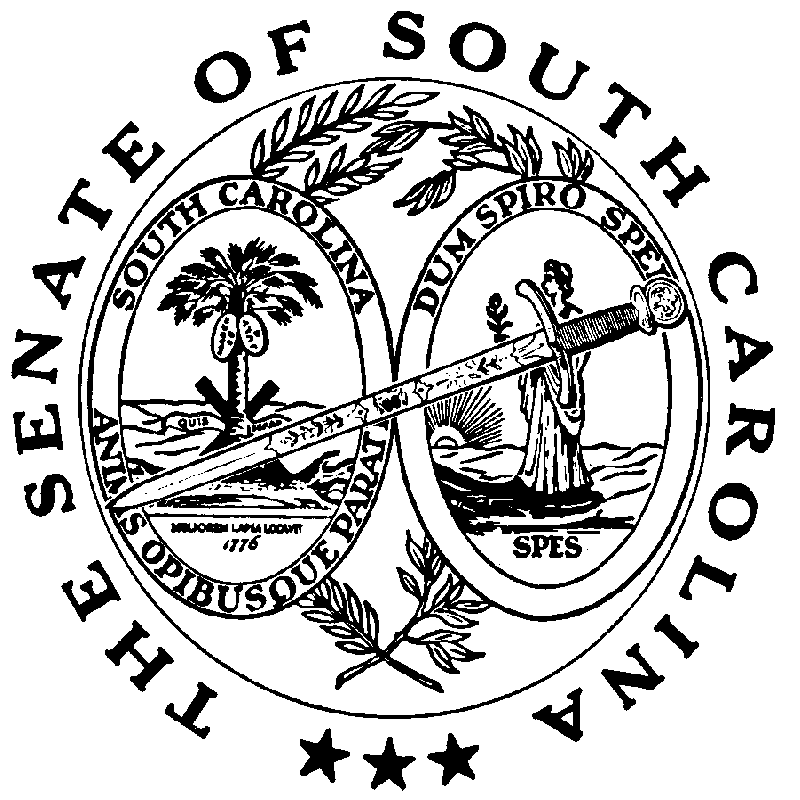 